Муниципальное автономное общеобразовательное учреждение 
«Школа с углублённым изучением отдельных предметов № 85»
Сормовского района города Нижнего НовгородаСоциальный проект
«СЕРПАНТИН»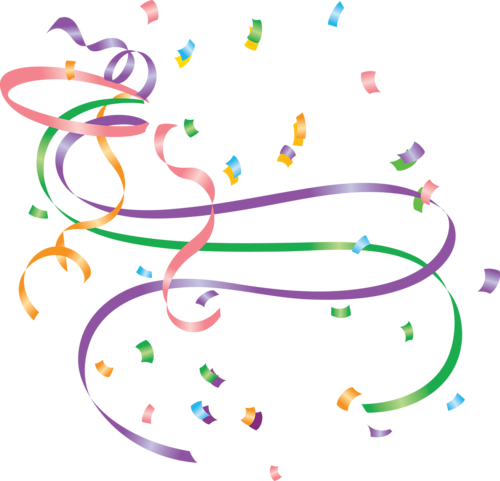 Авторы: 
творческая группа 
ДОО «Радужный город» Руководитель: 
Малыгина Лариса Олеговна, 
старшая вожатаягород Нижний Новгород
2018 годИнформационная карта проектаПояснительная записка.«Чтобы поверить в добро, 
надо начать делать его» Лев Николаевич Толстой6 декабря 2017 года на церемонии в честь окончания Всероссийского форума волонтеров и добровольцев президент Российской Федерации Владимир Владимирович Путин подписал указ о том, что 2018 год в России станет Годом добровольца. Сегодня в нашей стране активно развивается добровольчество, реализуются  различные формы и методы работы с волонтерами. И особая роль в развитии волонтерства принадлежит молодежи. А возможность реального участия в решении проблем школы, города, общества даёт ребятам социальное проектирование. Социальное проектирование – это самостоятельный выбор той деятельности, которая больше всего соответствует интересам и способностям ребенка. Человек, который делает выбор, несет и личную ответственность за его последствия.Именно мысль – «я могу сделать сам и не только для себя» – больше всего воодушевляет подростков. Этот период становления детской личности характеризуется ярко выраженной потребностью быть нужным, полезным другим, желанием проверить свои способности в реальном деле. Именно реальность, жизненность социального проекта привлекает школьников. Это своеобразный тест на взрослость. И каждый из подростков хотел бы достойно выдержать его.Социальное проектирование – это коллективная работа над большим и важным делом, которая формирует важные социальные навыки, крайне необходимые сегодня для трудовой деятельности в производственных коллективах, в фирмах и т.д. Школьник сегодня стоит перед серьезным выбором – жить только для себя или помнить о других и помогать им по мере своих сил и возможностей. Разумеется, обе эти позиции можно и нужно сочетать, переключаясь с сугубо личных интересов на групповые, коллективные, социальные.Социальный проект, осуществляемый по собственному выбору школьника, является настоящей школой жизни, так как участники проектирования получают неоценимый опыт выбора и привыкают нести за него ответственность. Это действенная проверка собственных способностей и возможность скорректировать жизненные планы.Описание проекта.Данный проект имеет огромное значение для членов детского объединения, так как он помогает привлечь ребят к решению общественных проблем. Социальная активная деятельность готовит учащихся к последующей гражданской деятельности, ими приобретается социальный опыт, формируется умение самостоятельно планировать и реализовывать запланированные дела, нести ответственность за свои действия.Проект направлен на эффективное развитие человека ХХI века: мобильного, конструктивного, коммуникабельного, толерантного, ответственного, способного быстро решать возникающие проблемы.Цель проекта - создание условий для развития социальной и гражданской инициативности личности учащегося через практические дела и вовлечение школьников в активную деятельность по оказанию социальной помощи населению на добровольных началах. Данная цель формирует следующие задачи:Организовать группу;Собрать информацию о МАДОУ «Детский сад №456 «По щучьему веленью»;Разработать план посещения детского сада;Разработать план мероприятий (игровые и праздничные программы);Повышение в обществе статуса понятий «добро» и «взаимопомощь» через решение локальных проблем силами школьников;Развитие социальной культуры, активной гражданской позиции.Организаторы проекта: детское общественное объединение «Радужный город» и старшая вожатая Малыгина Лариса ОлеговнаТерритория реализации проекта: Муниципальное автономное дошкольное общеобразовательное учреждение «Детский сад №456 «По щучьему веленью»  Срок реализации проекта: 2018-2019 учебный годРеализация проекта включает в себя проведение нескольких праздничных мероприятий.Игра «Давайте знакомиться»Игровая программа «Поезд Здоровья»Праздничная программа «Новогодний калейдоскоп»Масленица Игровая программа «Весенний позитив»Квест «Спорт – это здорово!»Этапы реализации проектаКалендарный план по выполнению проектаОжидаемые результатыПо окончании деятельности в рамках проекта предполагается, что от участников проекта будет исходить инициатива по его продолжению за счет расширения числа партнеров активного социального взаимодействия. За счет того, что участники проекта не только осознают в процессе деятельности его социальную значимость, но и поймут, что те творческие умения и способности, которыми они обладают, приносят реальную пользу людям, которые в ней нуждаются. Мы прогнозируем повышение уровня сознательного поведения и соблюдения социальных правил поведения в обществе; развитие чувства гражданского долга, патриотизма, ответственности за каждый свой поступок по отношению к людям, нуждающимся в помощи.Прогнозируем, что участники данного проекта не будут сомневаться в том, что нужно сделать, если они столкнуться с человеком, которому нужна посильная помощь. Воспитание в самих себе ответственного толерантного сознания и поведения в повседневной жизни – один из главных наших прогнозов и ожидаемых результатовОжидаемые результаты:Организация досуга детей МАДОУ «Детский сад № 456 «По щучьему велению» путем организации игровых и концертных программ к праздничным датам.Получение  опыта  социально-значимой деятельности и  развитие коммуникативных, творческих и организаторских способностей.   Развитие нравственных ценностей у членов ДОО через оказание помощи детям реабилитационных центров.Повышение социальной значимости ДОО.Список использованной литературыВолохов А.В. «Система самоуправления в детском общественном объединении», издательство «Педагогические технологии» Нижний Новгород, 2008.Фришман И.И. «Шаги навстречу», издательство «Педагогические технологии», Москва 2009. Рожков, М.И. «Развитие самоуправления в детских коллективах», Гуманит. изд. центр ВЛАДОС. 2014Ерохин С.В., «Думаем! Творим! Созидаем! : учебно-методическое пособие для педагогов-организаторов», Ялта: МДЦ «Артек», 2014.Как вести за собой. Большая книга вожатого. Учебное пособие. /Сост. Л. И. Маленкова - М.: Педагогическое общество России, 2010Сафин Н.В. «Вектор развития детского движения», издательство «Педагогические технологии» Нижний Новгород, 2012.Интернет- ресурсыИнформационно- правовой портал http://www.garant.ru/ Ресурсный центр ДДТ им. В.П. Чкалова http://www.rcvdo.ru/ Педсовет.org http://pedsovet.org/  Планерочка-форум вожатых http://forum.planerochka.org/Полное название проекта«Серпантин»Актуальность проектаДанный проект имеет огромное значение для членов детского объединения, так как он помогает привлечь ребят к решению общественных проблем.Социальная активная деятельность готовит учащихся к последующей гражданской деятельности, ими приобретается социальный опыт, формируется умение самостоятельно планировать и реализовывать запланированные дела, нести ответственность за свои действия.Цель проектаСоздание условий для развития социальной и гражданской инициативности личности учащегося через практические дела и вовлечение школьников в активную деятельность по оказанию социальной помощи населению на добровольных началах.Задачи проектаОрганизовать группу.Собрать информацию о МАДОУ «Детский сад №456 «По щучьему веленью».Разработать план посещения детского сада.Разработать план мероприятий (игровые и праздничные программы)Повышение в обществе статуса понятий «добро» и «взаимопомощь» через решение локальных проблем силами школьников.Развитие социальной культуры, активной гражданской позиции.Срок реализации проектаВ течение одного учебного годаКраткое содержание проектаПроект «Подари улыбку» предполагает работу по организации досуга детей находящихся в МАДОУ №456 «По щучьему веленью».       В проекте принимают участие детское общественное объединение «Радужный город».Проект предполагает работу по организации  игровых и концертных  программ приуроченных к календарным праздникам в течении всего учебного года.Территория реализации проектаМуниципальное автономное дошкольное общеобразовательное учреждение «Детский сад №456 «По щучьему веленью»  Участники проектаДетское общественное объединение «Радужный город»Руководитель проектаМалыгина Лариса Олеговна, старшая вожатаяАдресГород Нижний Новгород ул. Героев Космоса д.1Телефон2266960Название этапаСодержание деятельностиСроки1. ПодготовительныйРабота с методической литературой по изучению проблемыСоздание творческой группы для реализации программыОзнакомление участников с проектомРазработка механизмов для реализации проектаСентябрь – октябрь 20182. ОсновнойОсуществление запланированных мероприятий.Промежуточная диагностика результатов работы по проекту.Корректировка дальнейших действий в рамках проекта.Октябрь 2018 - 
Май 20193. АналитическийПодведение итогов реализации проектаОбсуждение планов дальнейшей работы в данном направленииИюнь 2019МероприятиеСроки исполненияОтветственныйИзучение методической литературыСентябрьМалыгина Л.О.Набор участников проекта
СентябрьМалыгина Л.О.Обсуждение проектаСентябрьМалыгина Л.О. и члены ДОО «Радужный город»Разработка системы мероприятийОктябрьМалыгина Л.О. и члены ДОО «Радужный город»Игра «Давайте знакомиться»ОктябрьМалыгина Л.О. и члены ДОО «Радужный город»Игровая программа «Поезд Здоровья»НоябрьМалыгина Л.О. и члены ДОО «Радужный город»Промежуточная диагностика по результатам работыНоябрьМалыгина Л.О.Корректировка дальнейших действий по реализации проектаДекабрьМалыгина Л.О. и члены ДОО «Радужный город»Праздничная программа «Новогодний калейдоскоп»ДекабрьМалыгина Л.О. и члены ДОО «Радужный город»Круглый стол по итогам полугодияЯнварьМалыгина Л.О. и члены ДОО «Радужный город»МасленицаФевральМалыгина Л.О. и члены ДОО «Радужный город»Игровая программа «Весенний позитив»МартМалыгина Л.О. и члены ДОО «Радужный город»Квест «Спорт – это здорово!»АпрельМалыгина Л.О. и члены ДОО «Радужный город»Подведение итогов реализации проектаМайМалыгина Л.О. и члены ДОО «Радужный город»Обсуждение планов на следующий годИюньМалыгина Л.О. и члены ДОО «Радужный город»